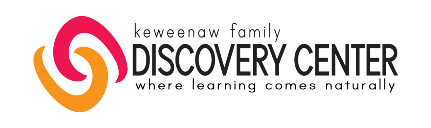 Discovery Center Podclass Form2018-2019 Name of class: Learning objectives: (state the knowledge or skills the student will gain through the activities)1.2.3.Suggested Projects:1.2.3.4.List of Materials Free, online, or other supporting resources:Instructor: Schoology virtual component: (suggested ways of documenting learning)1.2.3.Consumable materials (do not return)Non consumable materials (to return)